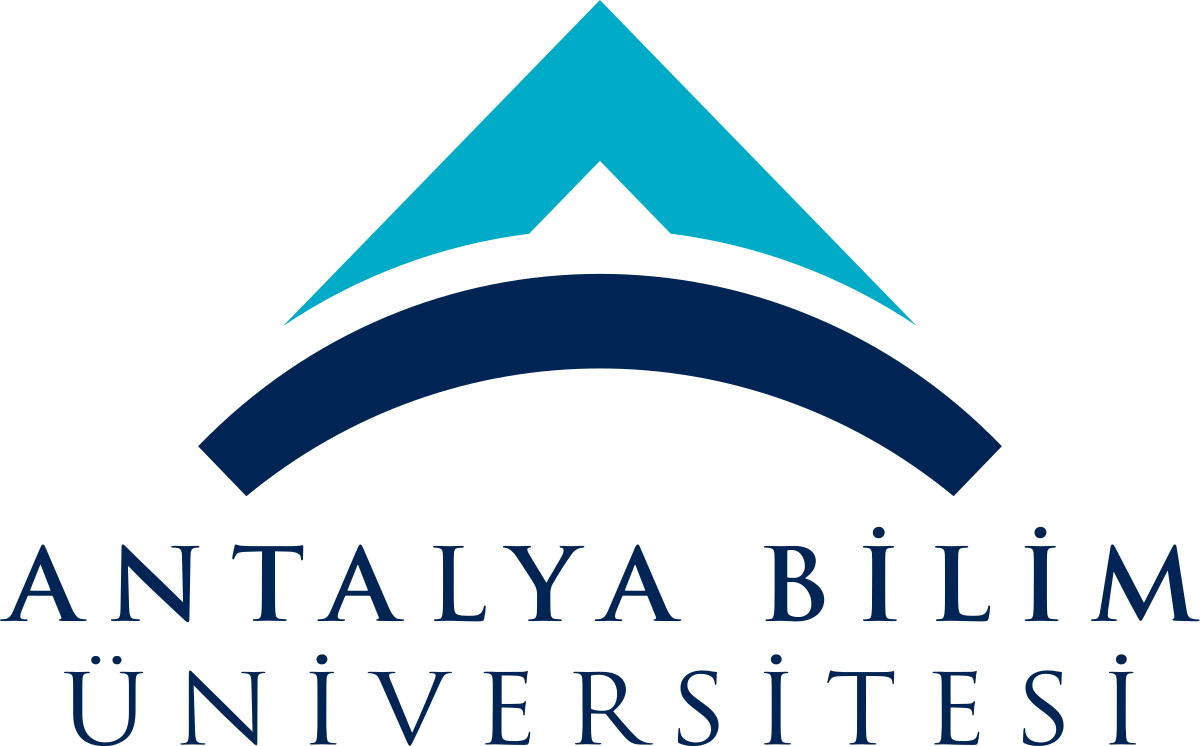 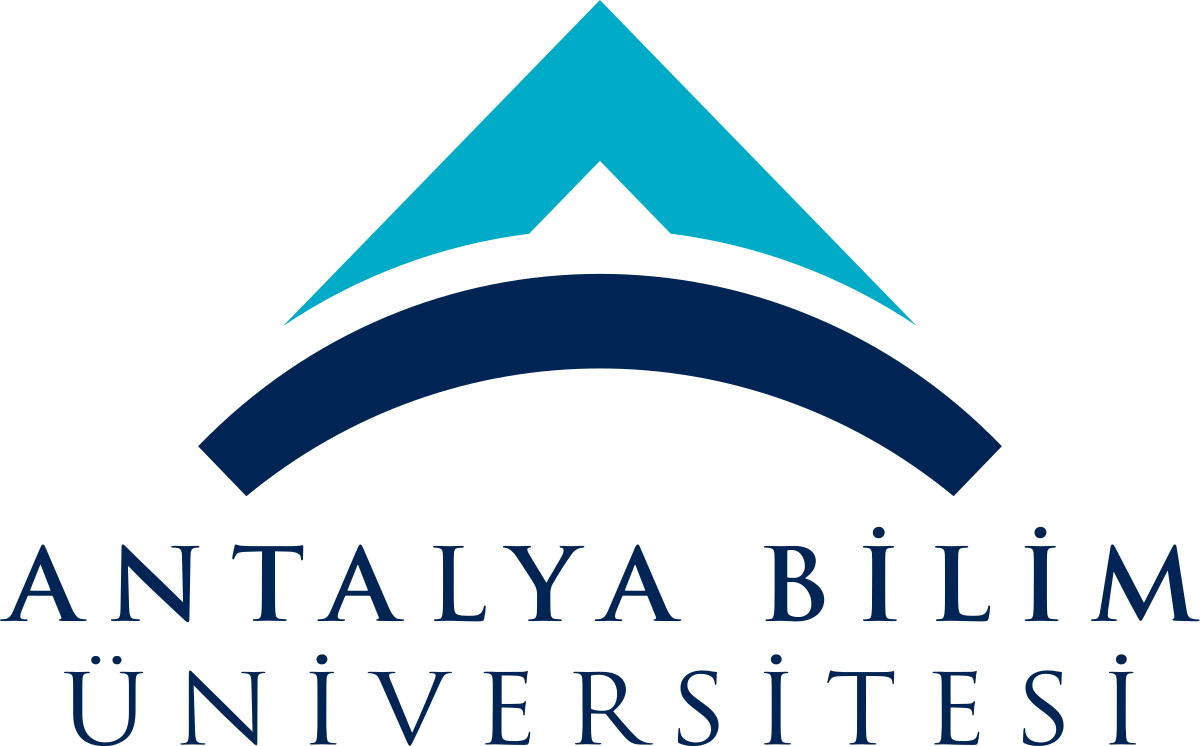 ANTALYA BİLİM ÜNİVERSİTESİMESLEK YÜKSEKOKULU MÜDÜRLÜĞÜ’NE   Aşağıda belirtmiş olduğum dersin/derslerin ek ders / tek ders sınavına girmek istiyorum. Gereğini saygılarımla arz ederim. Telefon:                                                                                                                        Tarih         Adres:                                                                                                                           İmza                Danışman Adı Soyadı:Danışman Onayı:Program Adı:Öğrencinin Adı Soyadı:Öğrenci No / TC:Ek Ders / Tek Ders ListesiDersin AdıDersin DönemiGüz/BaharDersin Öğretim Elemanı1.2.3.